Annual Assessment Report for 2018-2019 AYReports completed on assessment activities carried out during the 2018-2019 AY will be due September 30th 2019 and must be e-mailed to the Director of Assessment, Dr. Melissa Jordine (mjordine@mail.fresnostate.edu).Provide detailed responses for each of the following questions within this word document. Please do NOT insert an index or add formatting. Furthermore, only report on two or three student learning outcomes even if your external accreditor requires you to evaluate four or more outcomes each year. Also be sure to explain or omit specialized or discipline-specific terms. Department/Program:  Communicative Sciences and Deaf Studies  	Degree:  B.A., Deaf Studies, Deaf Education, and Interpreting OptionsAssessment Coordinator: Brooke Findley, Ed.D., CCC-SLP, BCBA
Please list the learning outcomes you assessed this year.The learning outcomes assessed this year for our undergraduate options in Deaf Studies, Deaf Education, and Interpreting included:PLO: Demonstrate understanding and application of knowledge within their selected discipline/option SLO: Students will understand the social, emotional, linguistic, vocational and intellectual aspects of Deaf cultureSLO: Students will understand the basic process of teaching academics to children who are Deaf or hard of hearingPLO: Establish appropriate and measurable goals for potential clients or studentsSLO: Students will assimilate and apply knowledge regarding normal and abnormal development, curriculum requirements, and instructional approachesSLO: Students will apply their knowledge to establish appropriate and measurable goals and objectives for assigned clients and/or studentsPLO: Communicate effectively with potential clients, students, or consumersSLO: Students will communicate effectively with adults and children who are Deaf or hard of hearing using a variety of communication strategies SLO: Students will synthesize and evaluate the communication environment and match their language to their clientsSLO: Students will demonstrate their effective communication skills using American Sign Language (ASL)PLO: Demonstrate professional behavior within their selected disciplineSLO: Students will demonstrate professional behavior during their interactions with clients, students, and/or parentsWhat assignment or survey did you use to assess the outcomes and what method (criteria or rubric) did you use to evaluate the assignment? Please describe the assignment and the criteria or rubric used to evaluate the assignment in detail and, if possible, include copies of the assignment and criteria/rubric at the end of this report. Two measures were collected for analysis during the 2018-2019 academic year assessment cycle.  A review of these measures is provided below, along with the learning outcomes to which each measure is tied.  Please see Appendix A for an example of the grading rubric used for these assignments.Lesson PlansAssignment Discussion: As a part of their CSDS 164 practicum, students are assigned to a school site one day a week for the semester.  Within this practicum placement, students are graded on their ability to effectively develop a weekly lesson plan.  Should at least 80% of students demonstrate satisfactory performance across relevant items on the practicum grading rubric the individual SLOs mapped to this direct measure shall be considered met.Student Learning Outcomes Addressed:PLO: Demonstrate understanding and application of knowledge within their selected discipline/option SLO: Students will understand the social, emotional, linguistic, vocational and intellectual aspects of Deaf cultureSLO: Students will understand the basic process of teaching academics to children who are Deaf or hard of hearingPLO: Establish appropriate and measurable goals for potential clients or studentsSLO: Students will assimilate and apply knowledge regarding normal and abnormal development, curriculum requirements, and instructional approachesSLO: Students will apply their knowledge to establish appropriate and measurable goals and objectives for assigned clients and/or studentsEvaluation of Lesson PresentationAssignment Discussion: As a part of their CSDS 164 practicum, students are assigned to a school site one day a week for the semester.  Within this practicum placement, students are graded on their ability to effectively deliver a lesson to a classroom of students.  Their supervisor grades the students on their teaching effectiveness, communication skills, quality of lesson plans and materials, implementation of suggestions, punctuality, and self-reflection skills.  Should at least 80% of students demonstrate satisfactory performance across relevant items on the practicum grading rubric, the individual SLOs mapped to this direct measure shall be considered met.Student Learning Outcomes AddressedPLO: Demonstrate understanding and application of knowledge within their selected discipline/option SLO: Students will understand the social, emotional, linguistic, vocational and intellectual aspects of Deaf cultureSLO: Students will understand the basic process of teaching academics to children who are Deaf or hard of hearingPLO: Establish appropriate and measurable goals for potential clients or studentsSLO: Students will assimilate and apply knowledge regarding normal and abnormal development, curriculum requirements, and instructional approachesSLO: Students will apply their knowledge to establish appropriate and measurable goals and objectives for assigned clients and/or studentsPLO: Communicate effectively with potential clients, students, or consumersSLO: Students will communicate effectively with adults and children who are Deaf or hard of hearing using a variety of communication strategies SLO: Students will synthesize and evaluate the communication environment and match their language to their clientsSLO: Students will demonstrate their effective communication skills using American Sign Language (ASL)PLO: Demonstrate professional behavior within their selected disciplineSLO: Students will demonstrate professional behavior during their interactions with clients, students, and/or parents

What did you learn from your analysis of the data? Please include sample size (how many students were evaluated) and indicate how many students (number or percentage instead of a median or mean) were designated as proficient. Please see below for a discussion of our assessment results for each data source reviewed (n=14):Lesson Plans:Per report of the course instructor, 100% (14/14) of students demonstrated satisfactory or higher performance on this component of their assessment.  In fact, all of the students reportedly received a score of “A” on this assignment, suggesting that their performance was exemplary in nature. Outcome: Goal met (80% of students demonstrated satisfactory performance across the relevant items on the practicum grading rubric).Evaluation of Lesson Presentation:Per report of the course instructor, 100% (14/14) of students demonstrated satisfactory or higher performance on this component of their assessment.  In fact, all of the students reportedly received a score of “A” on this assignment, suggesting that their performance was exemplary in nature. Outcome: Goal met (80% of students demonstrated satisfactory performance across the relevant items on the practicum grading rubric).What changes, if any, do you recommend based on the assessment data?The results of the undergraduate outcomes assessment for the Deaf Studies disciplines were shared at the Department of Communicative Sciences and Deaf Studies’ (CSDS) faculty meeting on September 25, 2019.  At this meeting, the CSDS faculty actively participated in review and discussion of the 2018-2019 SOAP data.  At this meeting, the instructor for CSDS 164 confirmed the performance of her students, and the department recognized the students’ excellent work.  As such, the reviewed student learning outcomes have been not only met, but exceeded.  Discussion took place regarding whether any changes are needed in light of the obtained data.  As a result of the examined outcomes being exceeded, no specific actions were taken nor are required at this time because the overall goals for these activities were met for the 2018-2019 academic year.If you recommended any changes in your response to Question 4 in last year’s assessment report, what progress have you made in implementing these changes? If you did not recommend making any changes in last year’s report please write N/A as your answer to this question.N/A

What assessment activities will you be conducting during the next academic year?Data will be collected using the following data sources during the 2019-2020 academic year:Evaluation of Lesson PresentationEvaluation of Interpreting ServicesThrough collection and analysis of these data, the following learning outcomes will be assessed:PLO: Demonstrate understanding and application of knowledge within their selected discipline/option SLO: Students will understand the social, emotional, linguistic, vocational and intellectual aspects of Deaf cultureSLO: Students will understand the basic process of teaching academics to children who are Deaf or hard of hearingSLO: Students will understand theoretical foundations and technical skills needed to interpret in professional settings for children and adults who are Deaf or hard of hearingPLO: Establish appropriate and measurable goals for potential clients or studentsSLO: Students will assimilate and apply knowledge regarding normal and abnormal development, curriculum requirements, and instructional approachesSLO: Students will apply their knowledge to establish appropriate and measurable goals and objectives for assigned clients and/or studentsPLO: Communicate effectively with potential clients, students, or consumersSLO: Students will communicate effectively with adults and children who are Deaf or hard of hearing using a variety of communication strategies SLO: Students will synthesize and evaluate the communication environment and match their language to their clientsSLO: Students will demonstrate their effective communication skills using American Sign Language (ASL)PLO: Demonstrate professional behavior within their selected disciplineSLO: Students will demonstrate professional behavior during their interactions with clients, students, and/or parents

What progress have you made on items from your last program review action plan?The CSDS undergraduate programs are scheduled to participate in program review during the 2020-2021 academic year.  Per review of the previous undergraduate SOAP annual report, there were no recommended changes relative to these items.  We are continuing to monitor, as needed.Appendix A: CSDS 164 Practicum Evaluation Rubric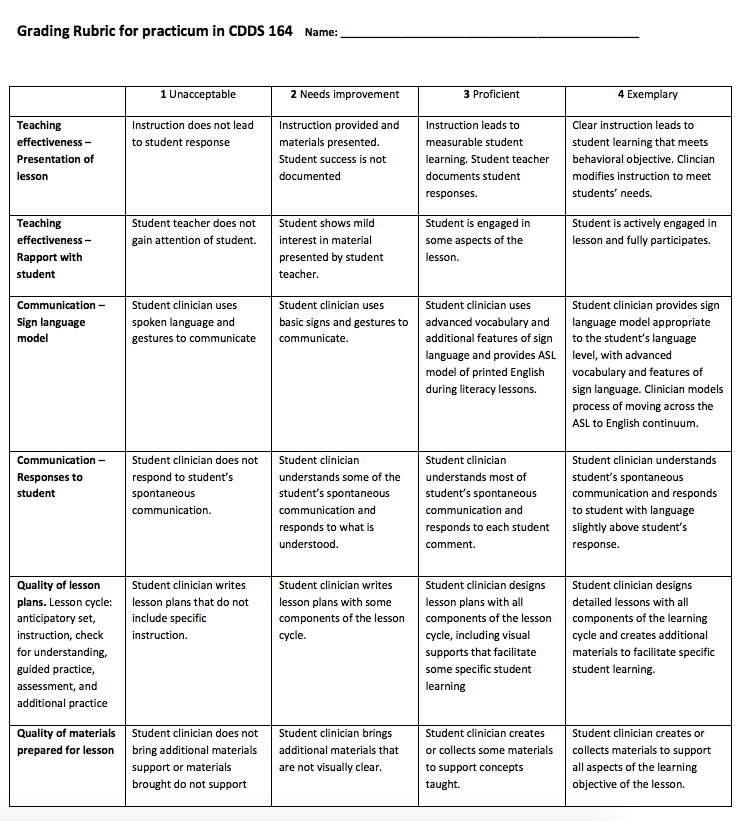 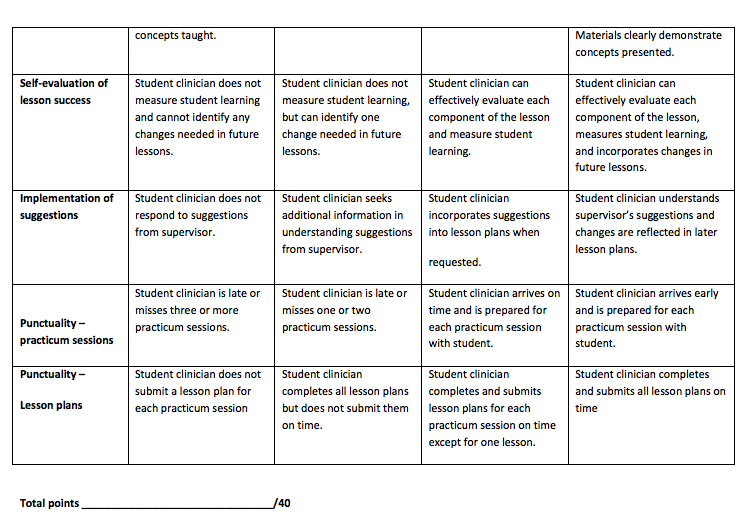 